§664-A.  Resale by dealer1.  Vehicle sold by dealer.  A vehicle that is sold by a dealer must be accompanied by a properly assigned and valid certificate of title or certificate of salvage at the time of its sale. A dealer may retain and process certificates of title and certificates of salvage at the dealer’s primary facility if in the case when the dealer displays a vehicle at an annex facility the dealer maintains a copy of the certificate of title or certificate of salvage at the annex facility.  A dealer selling a vehicle to a lessee who elects to purchase the leased vehicle at the end of the lease term is exempt from this provision.[PL 2021, c. 216, §17 (AMD).]2.  Vehicle held by dealer.  If a dealer holds a vehicle for resale and obtains the certificate of title or certificate of salvage, the dealer is not required to deliver the certificate to the Secretary of State.[PL 1997, c. 437, §20 (NEW).]3.  Transfer.  When transferring possession of a vehicle held for resale to a retail purchaser or selling a leased vehicle to the lessee, a dealer shall comply with section 654.[PL 2021, c. 216, §18 (AMD).]4.  Unreleased security interest.  If a certificate of title shows an unreleased security interest, a dealer may not transfer possession of the vehicle unless the dealer possesses a properly released certificate of lien or the Secretary of State has issued a replacement certificate omitting the security interest under section 705.[PL 2001, c. 671, §14 (AMD).]5.  Sold at auction.  Except for a vehicle sold to a dealer at a vehicle auction licensed under section 1051, a vehicle that is sold at an auction must be accompanied by a valid certificate of title or salvage at the time of its sale.  The seller of a vehicle sold to a dealer at a vehicle auction licensed under section 1051 must provide the purchasing dealer with a valid certificate of title or certificate of salvage within 30 days.[PL 2021, c. 216, §19 (AMD).]6.  Documentation.  A vehicle that is exempt under section 652 or a vehicle from a jurisdiction that does not issue certificates of title must be accompanied by information and documents to establish the ownership of the vehicle and the existence or nonexistence of a security interest in it.[PL 1997, c. 437, §20 (NEW).]7.  Penalty.  Violation of this section is a Class E crime.[PL 1997, c. 437, §20 (NEW).]SECTION HISTORYPL 1997, c. 437, §20 (NEW). PL 2001, c. 671, §14 (AMD). PL 2009, c. 598, §29 (AMD). PL 2011, c. 556, §6 (AMD). PL 2021, c. 216, §§17-19 (AMD). The State of Maine claims a copyright in its codified statutes. If you intend to republish this material, we require that you include the following disclaimer in your publication:All copyrights and other rights to statutory text are reserved by the State of Maine. The text included in this publication reflects changes made through the First Regular Session and the First Special Session of the131st Maine Legislature and is current through November 1, 2023
                    . The text is subject to change without notice. It is a version that has not been officially certified by the Secretary of State. Refer to the Maine Revised Statutes Annotated and supplements for certified text.
                The Office of the Revisor of Statutes also requests that you send us one copy of any statutory publication you may produce. Our goal is not to restrict publishing activity, but to keep track of who is publishing what, to identify any needless duplication and to preserve the State's copyright rights.PLEASE NOTE: The Revisor's Office cannot perform research for or provide legal advice or interpretation of Maine law to the public. If you need legal assistance, please contact a qualified attorney.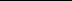 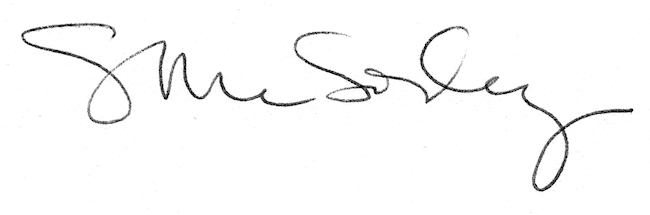 